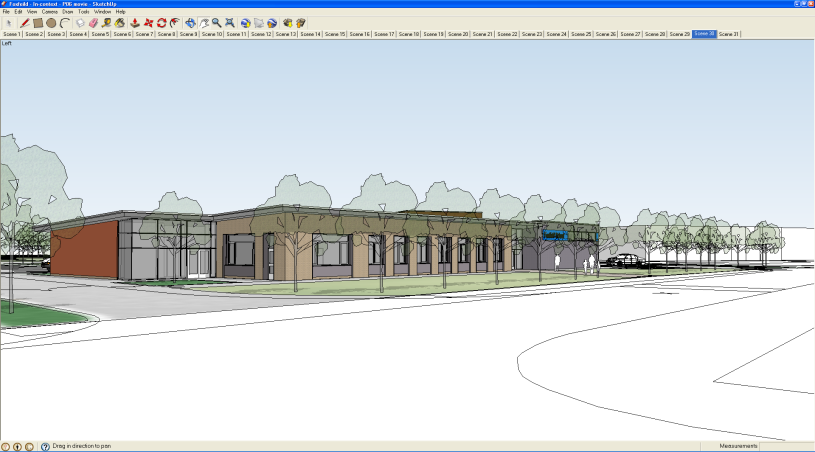 I.T. Strategy PlanComputer Disaster and Recovery PlanE Data StorageComputer E Safety PolicyWhole School ICT and Computing for staff, pupils and visitors at Foxfield SchoolICT Resource DeploymentFreedom of Information PolicyData ProtectionBring Your Own Device Guide (BYOD)School Clear Desk PolicySchool Clear Desk ChecklistAcceptable use of social networking websites policyCCTV PolicyI.T. and Computer Policies 2020